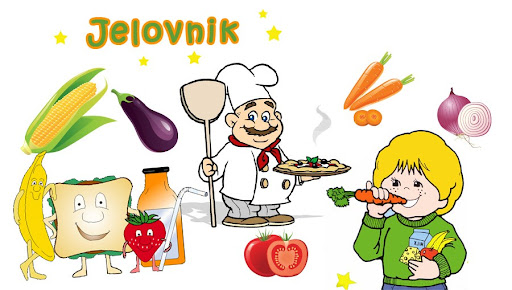 PODRUČNE ŠKOLE- MLIJEČNI OBROK MJESEC: SVIBANJ 2023.2.5.2023.PLETENICA,SIRNI NAMAZ,MLIJEKO, BANANA3.5..2023.PIROŠKA S HRENOVKOM,JOGURT,JABUKA4.5.2023.SENDVIČ PECIVO,MARMELADA,MASLAC,NAPITAK5.5.2023.KRAFNA S ČOKOLADOM,MLIJEKO,BANANA8.5.2023.PECIVO PRSTIĆI,PAŠTETA,MLIJEKO,MANDARINA9.5.2023.KUKURUZNA LIZIKA,ZDENKA SIR,JOGURT10.5.2023.PIZZA,BANANA,NAPITAK11.5.2023.SENDVIČ PECIVO, LINO LADA, JABUKA, MLIJEKO12.5.2023.BUREK SA SIROM, JOGURT,BANANA15.5.2023.PIROŠKA S HRENOVKOM,JOGURT,JABUKA16.5.2023.PRSTIĆI,SIRNI NAMAZ,MLIJEKO,BANANA17.5.2023.SENDVIČ PECIVO,MASLAC,MARMELADA,VOĆNI JOGURT,MANDARINA18.5.2023.PLETENICA,PAŠTETA,NAPITAK19.5.2023.KRAFNA S ČOKOLADOM,MLIJEKO,BANANA22.5.2023.KUKURUZNA LIZIKA,ZDENKA SIR,MLIJEKO,BANANA23.5.2023PIZZA JOGURT,MANDARINA24.5.2023.PECIVO PRSTIĆI,PAŠTETA,JABUKA,NAPITAK25.5.2023.SENDVIČ PECIVO,LINO LADA,MLIJEKO26.5.2023.BUREK SIR,JOGURT,BANANA31.5.2023.PIROŠKA S HRENOVKOM,NAPITAK,BANANA